Os Idrettslags o-gruppe ønsker velkommen tilO-stafesten 14. mai 2015Frammøte: TOS Arena, HummelfjellStart o-stafesten: kl 13.00Start parstafett 10-12 år: kl 12.00NØK Finn Fram-dag med råtassorientering og aktiviteter for de minste fra klokka 11.00 O-stafesten er en uhøytidelig stafett over 5 etapper. De 4 første etappene settes sammen fritt med varierende løypelengder ut fra alder og o-nivå. Siste etappe er felles for alle lagene. Kartet er nytegna sprintkart over området Hummelfjell/TOS Arena. Store innslag av stier, skiløyper og bebyggelse. Åpen furuskog i nedre del, mer diffus skråli oppe i alpinbakken. 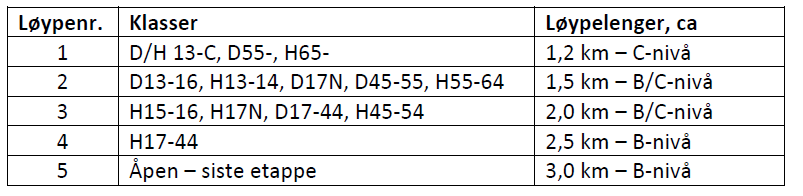 For 10-12-åringene blir det en enkel stafett med to etapper.  Løypelengde ca 1,5 km pr etappe.  N/C-nivå.  Vi arrangerer vår lokale NØK Finn-fram dag fra klokka 11-13  med varierte aktiviteter for de yngste.  Dette er gratis og åpent for deltakere fra alle klubber. Påmelding skjer på e-post til Stein Ytterhaug:  stein@rostecamping.no   innen søndag 10. mai.  Påmelding skal inneholde fullstendig lagoppsetting med navn, klasser og brikkenummer.  Etteranmelding innen en time før start.Startkontingent: o-stafesten: kr 400 pr lag.  Etteranmeldingsgebyr kr 200,-Startkontingent parstafett 10-12 år: 100 kroner pr lag.  Ingen etteranmeldingsavgift.Finn Fram-aktiviteter: Gratis.  Påmelding ved oppmøte. Premiering: O-stafesten: ¼ av deltakende lag.  Parstafett: full premiering.  I tillegg deler vi ut to klubbpremier a kr 1000,-  :  Den ene går til den klubben som har flest deltakende lag.  Den andre går til den klubben som har størst økning i antall lag  i forhold til i fjor.  Hvis det er likt mellom lagene, teller antall lag i parstafetten. Er det fortsatt likt, deles premiene mellom klubbene.( i fjor stilte klubbene med følgende lag: Tynset 7, Os 5, Kvikne 2 og Nansen 2.)Salg av vafler, kaffe mm. Løpsleder: Kari Osmoen, Løypelegger: Ivar Aukrust Osmoen. 